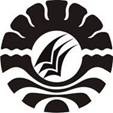 PENINGKATAN KEMAMPUAN KOSAKATA ANAK MELALUI   PENGGUNAAN FILM ANIMASI DI TK LIBURENG KECAMATAN MARIORIWAWO KABUPATEN SOPPENGSKRIPSIDiajukan untuk Memenuhi Sebagian Persyaratan GunaMemperoleh Gelar Sarjana Pendidikan pada Program Studi Pendidikan GuruPendidikan Anak Usia Dini Strata Satu Fakultas Ilmu PendidikanUniversitas Negeri MakassarOlehIRFA YUNITA1249041001PROGRAM STUDI PENDIDIKAN GURU PENDIDIKAN ANAK USIA DINI FAKULTAS ILMU PENDIDIKAN UNIVERSITAS NEGERI MAKASSAR2016